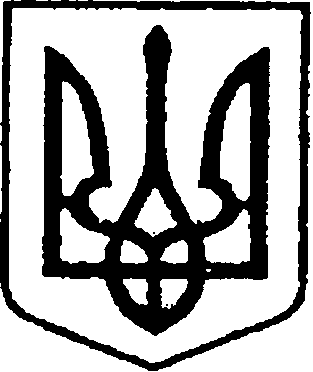 УКРАЇНАЧЕРНІГІВСЬКА ОБЛАСТЬМІСТО НІЖИНМ І С Ь К И Й  Г О Л О В А  Р О З П О Р Я Д Ж Е Н Н Явід 15 листопада 2021 р.		            м. Ніжин	                          №307Про оголошення Подяк міського голови 	Відповідно до статей 42, 59 Закону України «Про місцеве самоврядування в Україні», Регламенту виконавчого комітету Ніжинської міської ради Чернігівської області VІІІ скликання, затвердженого рішенням Ніжинської міської ради Чернігівської області VІІІ скликання від 24.12.2020р. №27-4/2020, розпорядження міського голови від 15.04.2015 р. №47 «Про встановлення заохочувальних відзнак міського голови та затвердження Положення про них»: 1.Оголосити Подяку міського голови представникам активної студентської молоді Ніжинської ТГ за підсумками 2021 року, які мають значні досягнення у громадській, науковій, волонтерській діяльності:1.1.Саранчук Ользі Іванівні, студентці Ніжинського державного університету імені Миколи Гоголя;1.2. Лаврінець Катерині Павлівні, студентці Відокремленого структурного підрозділу «Ніжинський фаховий коледж Національного університету біоресурсів і природокористування України»;1.3. Кожедуб Володимиру Вячеславовичу, учню ДНЗ «Ніжинський професійний аграрний ліцей Чернігівської  області»; 1.4.Жимань Анні Сергіївні, учениці ДНЗ «Ніжинський професійний аграрний ліцей Чернігівської  області»;1.5.Сергієнко Анні Олександрівні, студентці Відокремленого структурного підрозділу Національного університету біоресурсів і природокористування України «Ніжинський агротехнічний інститут»;1.6.Терещенко Оксані Олексіївні, студентці Ніжинського державного університету імені Миколи Гоголя.1.7.Здрок Марії Олександрівні, студентці Відокремленого структурного підрозділу «Ніжинський фаховий коледж Національного університету біоресурсів і природокористування України»;1.8.Сердюк Владиславі Віталіївні, студентці Відокремленого структурного підрозділу Національного університету біоресурсів і природокористування України «Ніжинський агротехнічний інститут»;1.9.Смірнову Тимофію Олександровичу, студенту Ніжинського фахового медичного колледжу;1.10.Дегтяренко Каріні Олександрівні, студентці КЗ «Ніжинський фаховий коледж культури і мистецтв імені Марії Заньковецької»  Чернігівської обласної ради;1.11.Кондратенко Вікторії Олександрівні, студентці Ніжинського державного університету імені Миколи Гоголя;1.12.Козиревій Оксані Сергіївні, студентці Ніжинського державного університету імені Миколи Гоголя;1.13.Лозицькій Яні Олегівні, студентці Відокремленого структурного підрозділу «Ніжинський фаховий коледж Національного університету біоресурсів і природокористування України»;1.14.Іванюк Вікторії Сергіївнї, студентці Ніжинського державного університету імені Миколи Гоголя;1.5.Голованюк Катерині Ігорівні, студентці Ніжинського державного університету імені Миколи Гоголя;1.16.Даниленко Назару Олександровичу, студенту Ніжинського фахового медичного колледжу;1.17.Капленко Надії Володимирівні, студентці Ніжинського державного університету імені Миколи Гоголя ;1.18.Клубу фінансової грамотності при Ніжинському агротехнічному інституті.2.Відділу юридично-кадрового забезпечення апарату виконавчого комітету Ніжинської міської ради (Лега В. О.) забезпечити оприлюднення цього розпорядження на сайті Ніжинської міської ради протягом п’яти робочих днів з дати прийняття.3.Відділу бухгалтерського обліку апарату виконавчого комітету Ніжинської міської ради (Єфіменко Н. Є.) забезпечити виконання цього розпорядження у частині видачі бланків Подяк та рамок.                      4. Контроль за виконанням цього розпорядження залишаю за собою.Міський голова 		                                        Олександр КОДОЛА